Российская Федерация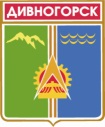 Администрация города ДивногорскаКрасноярского краяП О С Т А Н О В Л Е Н И Е20.10.2014  	                                        г. Дивногорск		            	№ 256п Об утверждении административного регламента проведения проверок юридических лиц и индивидуальных предпринимателей при осуществлении муниципального земельного контроля на территории муниципального образования город ДивногорскВ соответствии со статьей 72 Земельного кодекса Российской Федерации, Федеральным законом от 26.12.2008 № 294-ФЗ «О защите прав юридических лиц и индивидуальных предпринимателей при осуществлении государственного контроля (надзора) и муниципального контроля», Федеральным законом от 06.10.2003 № 131-ФЗ «Об общих принципах организации местного самоуправления в Российской Федерации», законом Красноярского края от 05.12.2013 № 5-1912 «О порядке разработки и принятия административных регламентов осуществления муниципального контроля», в целях организации и осуществления муниципального земельного контроля на территории муниципального образования город Дивногорск, руководствуясь статьями 43, 43.1, 53 Устава города Дивногорска,П О С Т А Н О В Л Я Ю:Утвердить административный регламент проведения проверок юридических лиц и индивидуальных предпринимателей при осуществлении муниципального земельного контроля на территории муниципального образования город Дивногорск.Постановление подлежит опубликованию в средствах массовой информации и размещению а официальном сайте администрации                          г. Дивногорска в сети «Интернет».Признать утратившим силу постановление администрации                       г. Дивногорска от 03.07.2012 № 160п «Об утверждении административного регламента проведения проверок и юридических лиц и индивидуальных предпринимателей при осуществлении муниципального земельного контроля на территории муниципального образования город Дивногорск».Контроль за исполнением настоящего постановления возложить на первого заместителя Главы города Панина Г.А.Глава города					                                                   Е.Е. ОльПриложение к постановлению администрации г. Дивногорска от 20.10.2014      № 256пАДМИНИСТРАТИВНЫЙ РЕГЛАМЕНТПроведения проверок юридических лиц и индивидуальных предпринимателей при осуществлении муниципального земельного контроля на территории муниципального образования город ДивногорскОбщие положенияНаименование муниципального контроля – муниципальный земельный контроль на территории муниципального образования город Дивногорск в отношении юридических лиц и индивидуальных предпринимателей.Органом местного самоуправления, уполномоченным на осуществление мероприятий по муниципальному земельному контролю, является администрации г. Дивногорска (далее по тексту – орган муниципального контроля).Муниципальный земельный контроль может осуществляться во взаимодействии с природоохранными, правоохранительными, научными, проектными и иными организациями в соответствии с их компетенцией, определенной утвержденными положениями о них. Порядок взаимодействия с органами, осуществляющими государственный земельный контроль, и другими органами и организациями, определяется соответствующими соглашениями.Муниципальный земельный контроль осуществляется в соответствии с:1) Конституцией Российской Федерации (официальный текст Конституции Российской Федерации с внесенными в нее поправками от 30.12.2008 опубликован в изданиях «Российская газета», № 7, 21.01.2009, «Собрание законодательства РФ» № 4, 26.01.2009, ст. 445, «Парламентская газета», № 4, 23-29.01.2009.); 2) Земельным кодексом Российской Федерации («Собрание законодательства РФ», 29.10.2001, № 44, ст. 4147, «Российская газета», № 211-212, 30.10.2001, «Парламентская газета», № 204-205, 30.10.2001.);3) Федеральным законом от 06.10.2003 № 131-ФЗ «Об общих принципах организации местного самоуправления в Российской Федерации» («Собрание законодательства РФ», 06.10.2003, № 40, ст. 3822, «Парламентская газета», № 186, 08.10.2003, «Российская газета», № 202, 08.10.2003.);4) Федеральным законом от 26.12.2008 № 294-ФЗ «О защите прав юридических лиц и индивидуальных предпринимателей при осуществлении государственного контроля (надзора) и муниципального контроля» («Российская газета», № 266, 30.12.2008, «Собрание законодательства РФ», 29.12.2008, № 52 (ч. 1), ст. 6249, «Парламентская газета», № 90, 31.12.2008.);5) Федеральным законом от 02.05.2006 № 59-ФЗ «О порядке рассмотрения обращений граждан Российской Федерации» (Собрание законодательства Российской Федерации, 08.05.2006, № 19, ст. 2060, Российская газета, 05.05.2006, № 95);6) Постановлением Правительства Российской Федерации от 30.06.2010 № 489 «Об утверждении Правил подготовки органами государственного контроля (надзора) и органами муниципального контроля ежегодных планов проведения плановых проверок юридических лиц и индивидуальных предпринимателей» («Собрание законодательства РФ», 12.07.2010, № 28, ст. 3706.);7) Приказом Министерства экономического развития Российской Федерации от 30.04.2009 № 141 «О реализации положений Федерального закона «О защите прав юридических лиц и индивидуальных предпринимателей при осуществлении государственного контроля (надзора) и муниципального контроля» («Российская газета», № 85, 14.05.2009.);8) Законом Красноярского края от 05.12.2013 № 5 – 1912 «О порядке разработки и принятия административных регламентов осуществления муниципального контроля» («Ведомости высших органов государственной власти Красноярского края», № 52(627), 23.12.2013);9) Уставом муниципального образования город Дивногорск Красноярского края.Предметом муниципального земельного контроля является соблюдение юридическими лицами, индивидуальными предпринимателями требований, установленных муниципальными правовыми актами муниципального образования город Дивногорск, а также требований, установленных федеральными и краевыми законами, в том числе за:1) соблюдением требований по использованию земель;2) соблюдением порядка, исключающего самовольное занятие земельных участков или использование их без оформленных в установленном порядке правоустанавливающих документов;3) соблюдением порядка переуступки права пользования землей;4) предоставлением достоверных сведений о состоянии земель;5) своевременным выполнением обязанностей по приведению земель в состояние, пригодное для использования по целевому назначении, или их рекультивации после завершения разработки месторождений полезных ископаемых (включая общераспространенные полезные ископаемые), строительных, лесозаготовительных, изыскательских и иных работ, ведущихся с нарушением почвенного слоя, в том числе работ, осуществляемых для внутрихозяйственных и собственных надобностей;6) использованием земельных участков по целевому назначению;7) своевременным и качественным выполнением обязательных мероприятий по улучшению земель и охране почв от водной эрозии, заболачивания, подтопления, переуплотнения, захламления, загрязнения и по предотвращению других процессов, ухудшающих качественное состояние земель и вызывающих их деградацию;8) выполнением требований по предотвращению уничтожения, самовольного снятия и перемещения плодородного слоя почвы, а также порчи земель в результате нарушения правил обращения с пестицидами, агрохимикатами или иными опасными для здоровья людей и окружающей среды веществами и отходами производства и употребления;9) исполнением предписаний по вопросам соблюдения земельного законодательства и устранения нарушений в области земельных отношений, вынесенных государственными инспекторами;10) наличием и сохранностью межевых знаков границ земельных участков;11) выполнение иных требований земельного законодательства по вопросам использования и охраны земель.Права и обязанности должностных лиц при осуществлении муниципального земельного контроля.Должностные лица при осуществлении муниципального земельного контроля имеют право:1) привлекать в установленном порядке научно-исследовательские, проектно-изыскательские и другие организации для проведения соответствующих анализов, проб, осмотров и подготовки заключений, связанных с предметом проводимой проверки;2) запрашивать у юридических лиц, индивидуальных предпринимателей сведения и материалы о состоянии, использовании земель, в том числе документы, удостоверяющие право на земельный участок, иные сведения и документы, необходимые для осуществления муниципального земельного контроля;3) посещать в установленном порядке при предъявлении служебного удостоверения организации и объекты, обследовать земельные участки, находящиеся в собственности, владении, пользовании и аренде, а также земельные участки, занятые специальными объектами, с учетом установленного режима посещения;4) обращаться в органы внутренних дел за содействием в предотвращении или пресечении действий, являющихся нарушением земельного законодательства либо препятствующих осуществлению муниципального земельного контроля, а также в установлении личности физических лиц, в чьих действиях имеются явные признаки нарушения земельного законодательства;5) готовить и передавать материалы (в том числе акты проверок), содержащие данные, указывающие на наличие события административного правонарушения в области земельных отношений, в соответствующие государственные органы для привлечения виновных лиц к административной ответственности;6) вносить предложения в соответствующие государственные и муниципальные органы о приостановлении или прекращении деятельности по использованию земельных участков, осуществляемой с нарушением земельного законодательства.Должностные лица при осуществлении муниципального земельного контроля обязаны:1) своевременно и в полной мере исполнять предоставленные в соответствии с законодательством Российской Федерации полномочия по предупреждению, выявлению и пресечению нарушений обязательных требований и требований, установленных муниципальными правовыми актами;2) соблюдать законодательство Российской Федерации, права и законные интересы юридического лица, индивидуального предпринимателя, проверка которых проводится;3) проводить проверку на основании распоряжения администрации о ее проведении в соответствии с ее назначением (далее – распоряжение);4) проводить проверку только во время исполнения служебных обязанностей, выездную проверку только при предъявлении служебных удостоверений, копии распоряжения и в случае проведения внеплановой проверки – копии документа о согласовании проведения проверки;5) проводить проверку только во время исполнения служебных обязанностей, выездную проверку только при предъявлении служебных удостоверений, копии распоряжения и в случае, предусмотренном частью 5 статьи 10 Федерального закона от 26.12.2008 № 294-ФЗ «О защите прав юридических лиц и индивидуальных предпринимателей при осуществлении государственного контроля (надзора) и муниципального контроля», копии документа о согласовании проведения проверки;6) представлять руководителю, иному должностному лицу или уполномоченному представителю юридического лица, индивидуальному предпринимателю, его уполномоченному представителю, присутствующим при проведении проверки, информацию и документы, относящиеся к предмету проверки;7) знакомить руководителя, иное должностное лицо или уполномоченного представителя юридического лица, индивидуального предпринимателя, его уполномоченного представителя с результатами проверки;8) учитывать при определении мер, принимаемых по фактам выявленных нарушений, соответствие указанных мер тяжести нарушений, их потенциальной опасности для жизни, здоровья людей, для животных, растений, окружающей среды, объектов культурного наследия (памятников истории и культуры) народов Российской Федерации, безопасности государства, для возникновения чрезвычайных ситуаций природного и техногенного характера, а также не допускать необоснованное ограничение прав и законных интересов граждан, в том числе индивидуальных предпринимателей, юридических лиц;9) доказывать обоснованность своих действий при их обжаловании юридическими лицами, индивидуальными предпринимателями в порядке, установленном законодательством Российской Федерации;10) соблюдать сроки проведения проверки, установленные Федеральным законом от 26.12.2008 № 294-ФЗ «О защите прав юридических лиц и индивидуальных предпринимателей при осуществлении государственного контроля (надзора) и муниципального контроля»;11) не требовать при проверке от юридического лица, индивидуального предпринимателя документы и иные сведения, представление которых не предусмотрено законодательством Российской Федерации;12) перед началом проведения выездной проверки по просьбе руководителя, иного должностного лица или уполномоченного представителя юридического лица, индивидуального предпринимателя, его уполномоченного представителя ознакомить их с положениями Административного регламента, в соответствии с которым проводится проверка;13) осуществлять запись о проведенной проверке в журнале учета проверок. Права и обязанности юридических лиц и индивидуальных предпринимателей, в отношении которых осуществляются мероприятия по муниципальному земельному контролю.Юридические лица, индивидуальные предприниматели, в отношении которых проводятся мероприятия по муниципальному земельному контролю, обязаны:1) обеспечить должностным лицам администрации доступ на земельные участки, в расположенные на них здания и сооружения и предоставить документацию, необходимую для проведения проверки;2) обеспечить присутствие руководителей, иных должностных лиц или уполномоченных представителей юридических лиц; индивидуальные предприниматели обязаны присутствовать или обеспечить присутствие уполномоченных представителей, ответственных за организацию и проведение мероприятий по выполнению обязательных требований и требований, установленных муниципальными правовыми актами.Юридические лица, индивидуальные предприниматели, в отношении которых проводятся мероприятия по муниципальному земельному контролю, имеют право:1) непосредственно присутствовать при проведении проверки, давать объяснения по вопросам, относящимся к предмету проверки;2) получать от администрации, ее должностных лиц информацию, которая относится к предмету проверки и предоставление которой предусмотрено Федеральным законом № 294-ФЗ «О защите прав юридических лиц и индивидуальных предпринимателей при осуществлении государственного контроля (надзора) и муниципального контроля»;3) знакомиться с результатами проверки и указывать в акте проверки о своем ознакомлении с результатами проверки, согласии или несогласии с ними, а также с отдельными действиями должностных лиц администрации;4) обжаловать действия (бездействие) должностных лиц администрации, повлекшие за собой нарушение прав юридического лица, индивидуального предпринимателя при проведении проверки, в административном и (или) судебном порядке в соответствии с законодательством Российской Федерации;5) на возмещение вреда, причиненного вследствие действий (бездействия) должностных лиц администрации, признанных в установленном законодательством Российской Федерации порядке неправомерными;6) привлекать Уполномоченного при Президенте Российской Федерации по защите прав предпринимателей либо уполномоченного по защите прав предпринимателей в субъекте Российской Федерации к участию проверке.Описание результата осуществлении муниципального земельного контроля.1.7.1. составление акта проверки юридического лица, индивидуального предпринимателя;1.7.2. в случае выявления нарушений – выдача предупреждений (предписаний) о пресечении нарушений юридическими лицами и индивидуальными предпринимателями требований, установленных муниципальными правовыми актами, а также обязательных требований в сфере земельных отношений путем применения мер, предусмотренных законодательством Российской Федерации.Порядок информирования о муниципальномземельном контроле и срок осуществления муниципального земельного контроляПорядок информирования об осуществлении муниципального контроля.2.1.1. Место нахождения администрации г. Дивногорска: 663090, Красноярский край, г. Дивногорск, ул. Комсомольская, 2. График работы администрации:понедельник, вторник, среда, четверг, пятница с 08-30 до 17-30;суббота, воскресенье – выходной день;обеденный перерыв с 13-00 до 13-48.2.1.2. Справочные телефоны структурных подразделений органа муниципального контроля участвующих в осуществлении муниципального земельного контроля:отдел имущественных отношений администрации г. Дивногорска – 8 (39144) 3-72-76, 3-72-41.отдел архитектуры и градостроительства – 8 (39144) 3-78-21, 3-34-93.2.1.3. Адрес официального сайта администрации г. Дивногорска – www.divnogorsk-adm.ru, электронная почта – adm@divnogorsk-adm.ru.Адрес электронной почты отдела имущественных отношений администрации г. Дивногорска – oio@divnogorsk-adm.ru.Адрес электронной почты отдела архитектуры и градостроительства администрации г. Дивногорска – divarh@divnogorsk-adm.ru.2.1.4. Информацию заинтересованным лицам по вопросу осуществления муниципального земельного контроля можно получить:а) на официальном сайте в сети «Интернет» www.divnogorsk-adm.ru.б) по телефону органа муниципального контроля администрации                 г. Дивногорска.в) на информационном стенде в помещении администрации                         г. Дивногорска.г) на Едином портале государственных и муниципальных услуг Красноярского края www.krskstate.ru/gosuslugi;д) посредством письменных разъяснений, е) путем электронного информирования, ж) на личном приеме.2.1.5. Порядок, форма и место размещения информации, которая является необходимой и обязательной по вопросу осуществления муниципального земельного контроля:Порядок осуществления муниципального земельного контроля доводится до заинтересованных лиц следующими способами:а) при личном обращении заявителя в администрацию г. Дивногорска;б) путем размещения на информационных стендах в помещениях администрации г. Дивногорска;в) посредством размещения на официальном сайте в сети «Интернет» www.divnogorsk-adm.ru.г) посредством размещения в сети Интернет на Едином портале государственных услуг и муниципальных услуг Красноярского края www.krskstate.ru/gosuslugi;д) посредством размещения в средствах массовой информации.Срок осуществления муниципального контроля.2.2.1. Срок проведения проверок в отношении юридических лиц и индивидуальных предпринимателей не может превышать двадцать рабочих дней.2.2.2. В отношении одного субъекта малого предпринимательства общий срок проведения плановых выездных проверок не может превышать пятьдесят часов для малого предприятия и пятнадцать часов для микропредприятия.2.2.3. В исключительных случаях, связанных с необходимостью проведения сложных и (или) длительных исследований, испытаний, специальных экспертиз и расследований на основании мотивированных предложений должностных лиц администрации, проводящих выездную плановую проверку, срок проведения выездной плановой проверки может быть продлен главой администрации, но не более чем на двадцать рабочих дней, в отношении малых предприятий, микропредприятий не более чем на пятнадцать часов.2.2.4. Срок проведения каждой из предусмотренных пунктами 3.3.1.1., 3.3.1.2 настоящего административного регламента проверок в отношении юридического лица, которое осуществляет свою деятельность на территории нескольких субъектов Российской Федерации, устанавливается отдельно по каждому филиалу, представительству, обособленному структурному подразделению юридического лица, при этом общий срок проведения проверки не может превышать шестьдесят рабочих дней.Состав, последовательность и сроки выполнения административных процедур, требования к порядку их выполнения, в том числе особенности выполнения административных процедур (действий) в электронной формеПеречень административных процедур (действий) по осуществлению муниципального земельного контроля.Осуществление муниципального земельного контроля включает в себя следующие административные процедуры (действия):а) организация проведения проверок;б) проведение проверок и оформление их результатов;в) принятие предусмотренных законодательством Российской Федерации мер по выявленным нарушениям.Организация проведения проверок.Плановые проверки.1) Предметом плановой проверки является соблюдение юридическим лицом, индивидуальным предпринимателем в процессе осуществления деятельности обязательных требований и требований, установленных муниципальными правовыми актами.2) Плановые проверки в отношении юридических лиц и индивидуальных предпринимателей проводятся не чаще чем один раз в три года.3) Плановые проверки проводятся на основании разрабатываемых органом муниципального контроля в соответствии с их полномочиями ежегодных планов. Типовая форма указанного плана утверждена Приказом Минэкономразвития России от 30.04.2009 № 141 «О реализации положений Федерального закона «О защите прав юридических лиц и индивидуальных предпринимателей при осуществлении государственного контроля (надзора) и муниципального контроля». 4) В ежегодных планах проведения плановых проверок юридических лиц (их филиалов, представительств, обособленных структурных подразделений) и индивидуальных предпринимателей указываются следующие сведения:а) наименования юридических лиц (их филиалов, представительств, обособленных структурных подразделений), фамилии, имена, отчества индивидуальных предпринимателей, деятельность которых подлежит плановым проверкам, места нахождения юридических лиц (их филиалов, представительств, обособленных структурных подразделений) или места жительства индивидуальных предпринимателей и места фактического осуществления ими своей деятельности;б) цель и основание проведения каждой плановой проверки;в) дата начала и сроки проведения каждой плановой проверки;г) наименование органа муниципального контроля, осуществляющих конкретную плановую проверку. При проведении плановой проверки органом муниципального контроля совместно указываются наименования всех участвующих в такой проверке органов.5) В срок до 1 сентября года, предшествующего году проведения плановых проверок, орган муниципального контроля направляет проект ежегодного плана проведения плановых проверок в органы прокуратуры.6) Орган муниципального контроля рассматривает предложения органа прокуратуры по направленному проекту ежегодного плана проведения плановых проверок и по итогам их рассмотрения направляют в орган прокуратуры в срок до 1 ноября года, предшествующего году проведения плановых проверок, утвержденные ежегодные планы проведения плановых проверок.7) Основанием для включения плановой проверки в ежегодный план проведения плановых проверок является истечение трёх лет со дня:а) государственной регистрации юридического лица, индивидуального предпринимателя;б) окончания проведения последней плановой проверки юридического лица, индивидуального предпринимателя;в) начала осуществления юридическим лицом, индивидуальным предпринимателем предпринимательской деятельности в соответствии с представленным в уполномоченный Правительством Российской Федерации в соответствующей сфере федеральный орган исполнительной власти уведомлением о начале осуществления отдельных видов предпринимательской деятельности в случае выполнения работ или предоставления услуг, требующих представления указанного уведомления.8) О проведении плановой проверки юридическое лицо, индивидуальный предприниматель уведомляются органом муниципального контроля не позднее чем в течение трех рабочих дней до начала ее проведения посредством направления копии распоряжения руководителя органа муниципального контроля о начале проведения плановой проверки заказным почтовым отправлением с уведомлением о вручении или иным доступным способом.Внеплановые проверки.3.2.2.1. Предметом внеплановой проверки является соблюдение юридическим лицом, индивидуальным предпринимателем в процессе осуществления деятельности обязательных требований и требований, установленных муниципальными правовыми актами, выполнение предписаний органов государственного контроля (надзора), органов муниципального контроля, проведение мероприятий по предотвращению причинения вреда жизни, здоровью граждан, вреда животным, растениям, окружающей среде, по обеспечению безопасности государства, по предупреждению возникновения чрезвычайных ситуаций природного и техногенного характера, по ликвидации последствий причинения такого вреда.3.2.2.2. Основанием для проведения внеплановой проверки является:1) истечение срока исполнения юридическим лицом, индивидуальным предпринимателем ранее выданного предписания об устранении выявленного нарушения обязательных требований и (или) требований, установленных муниципальными правовыми актами;2) поступление в органы муниципального контроля обращений и заявлений граждан, в том числе индивидуальных предпринимателей, юридических лиц, информации от органов государственной власти, органов местного самоуправления, из средств массовой информации о следующих фактах:а) возникновение угрозы причинения вреда жизни, здоровью граждан, вреда животным, растениям, окружающей среде, объектам культурного наследия (памятникам истории и культуры) народов Российской Федерации, безопасности государства, а также угрозы чрезвычайных ситуаций природного и техногенного характера;б) причинение вреда жизни, здоровью граждан, вреда животным, растениям, окружающей среде, объектам культурного наследия (памятникам истории и культуры) народов Российской Федерации, безопасности государства, а также возникновение чрезвычайных ситуаций природного и техногенного характера;в) нарушение прав потребителей (в случае обращения граждан, права которых нарушены);3) приказ (распоряжение) руководителя органа государственного контроля (надзора), изданный в соответствии с поручениями Президента Российской Федерации, Правительства Российской Федерации и на основании требования прокурора о проведении внеплановой проверки в рамках надзора за исполнением законов по поступившим в органы прокуратуры материалам и обращениям.3.2.2.3. Внеплановая выездная проверка юридических лиц, индивидуальных предпринимателей может быть проведена по основаниям, указанным в абзацах 1, 2, 3 подпункта 3.2.2.2. пункта 3.2.2, органами муниципального контроля после согласования с органом прокуратуры по месту осуществления деятельности таких юридических лиц, индивидуальных предпринимателей.3.2.2.4. В день подписания распоряжения руководителя органа муниципального контроля о проведении внеплановой выездной проверки юридического лица, индивидуального предпринимателя в целях согласования ее проведения орган муниципального контроля представляет либо направляет заказным почтовым отправлением с уведомлением о вручении или в форме электронного документа, подписанного электронной цифровой подписью, в орган прокуратуры по месту осуществления деятельности юридического лица, индивидуального предпринимателя заявление о согласовании проведения внеплановой выездной проверки. К этому заявлению прилагаются копия распоряжения руководителя органа муниципального контроля о проведении внеплановой выездной проверки и документы, которые содержат сведения, послужившие основанием ее проведения.3.2.2.5. Если основанием для проведения внеплановой выездной проверки является причинение вреда жизни, здоровью граждан, вреда животным, растениям, окружающей среде, объектам культурного наследия (памятникам истории и культуры) народов Российской Федерации, безопасности государства, а также возникновение чрезвычайных ситуаций природного и техногенного характера, обнаружение нарушений обязательных требований и требований, установленных муниципальными правовыми актами, в момент совершения таких нарушений в связи с необходимостью принятия неотложных мер орган муниципального контроля вправе приступить к проведению внеплановой выездной проверки незамедлительно с извещением органа прокуратуры о проведении мероприятий по контролю посредством направления документов, предусмотренных подпунктом 3.2.2.3, в орган прокуратуры в течение двадцати четырех часов. 3.2.2.6. О проведении внеплановой выездной проверки, за исключением внеплановой выездной проверки, основания проведения которой указаны в подпункте 2 пункта 3.2.2.2. настоящей статьи, юридическое лицо, индивидуальный предприниматель уведомляются органом муниципального контроля не менее чем за двадцать четыре часа до начала ее проведения любым доступным способом.3.2.2.7. В случае если в результате деятельности юридического лица, индивидуального предпринимателя причинён или причиняется вред жизни, здоровью граждан, вред животным, растениям, окружающей среде, безопасности государства, а также возникли или могут возникнуть чрезвычайные ситуации природного и техногенного характера, предварительное уведомление юридических лиц, индивидуальных предпринимателей о начале проведения внеплановой выездной проверки не требуется.Проведение проверок и оформление их результатов.Проверки проводятся на основании распоряжения администрации г. Дивногорска в форме документарной и (или) выездной проверки.Документарная проверка.Предметом документарной проверки являются сведения, содержащиеся в документах юридического лица, индивидуального предпринимателя, устанавливающих их организационно-правовую форму, права и обязанности, документы, используемые при осуществлении их деятельности и связанные с исполнением ими обязательных требований и требований, установленных муниципальными правовыми актами, исполнением предписаний и постановлений органов государственного контроля (надзора), органов муниципального контроля. В процессе проведения документарной проверки должностными лицами органа муниципального контроля в первую очередь рассматриваются документы юридического лица, индивидуального предпринимателя, имеющиеся в распоряжении органа муниципального контроля, в том числе уведомления о начале осуществления отдельных видов предпринимательской деятельности, представленные в порядке, установленном статьей 8 Федерального закона № 294-ФЗ, акты предыдущих проверок, материалы рассмотрения дел об административных правонарушениях и иные документы о результатах осуществленных в отношении этих юридического лица, индивидуального предпринимателя государственного контроля (надзора), муниципального контроля.В случае если достоверность сведений, содержащихся в документах, имеющихся в распоряжении органа муниципального контроля, вызывает обоснованные сомнения либо эти сведения не позволяют оценить исполнение юридическим лицом, индивидуальным предпринимателем обязательных требований или требований, установленных муниципальными правовыми актами, орган муниципального контроля направляют в адрес юридического лица, адрес индивидуального предпринимателя мотивированный запрос с требованием представить иные необходимые для рассмотрения в ходе проведения документарной проверки документы. К запросу прилагается заверенная печатью копия распоряжения руководителя органа муниципального контроля о проведении документарной проверки.Не допускается требовать нотариального удостоверения копий документов, представляемых в орган муниципального контроля, если иное не предусмотрено законодательством Российской Федерации.В случае, если в ходе документарной проверки выявлены ошибки и (или) противоречия в представленных юридическим лицом, индивидуальным предпринимателем документах либо несоответствие сведений, содержащихся в этих документах, сведениям, содержащимся в имеющихся у органа муниципального контроля документах и (или) полученным в ходе осуществления муниципального контроля, информация об этом направляется юридическому лицу, индивидуальному предпринимателю с требованием представить в течение десяти рабочих дней необходимые пояснения в письменной форме.Должностное лицо, осуществляющее документарную проверку, обязано рассмотреть представленные руководителем или иным должностным лицом юридического лица, индивидуальным предпринимателем, его уполномоченным представителем пояснения и документы, подтверждающие достоверность ранее представленных документов. В случае, если после рассмотрения представленных пояснений и документов либо при отсутствии пояснений орган муниципального контроля установят признаки нарушения обязательных требований, установленных муниципальными правовыми актами, должностные лица органа муниципального контроля вправе провести выездную проверку.При проведении документарной проверки орган государственного контроля (надзора), орган муниципального контроля не вправе требовать у юридического лица, индивидуального предпринимателя сведения и документы, не относящиеся к предмету документарной проверки, а также сведения и документы, которые могут быть получены этим органом от иных органов государственного контроля (надзора), органов муниципального контроля.Выездная проверка.Предметом выездной проверки являются содержащиеся в документах юридического лица, индивидуального предпринимателя сведения, а также соответствие их работников, состояние используемых указанными лицами при осуществлении деятельности территорий, зданий, строений, сооружений, помещений, оборудования, подобных объектов, транспортных средств, производимые и реализуемые юридическим лицом, индивидуальным предпринимателем товары (выполняемая работа, предоставляемые услуги) и принимаемые ими меры по исполнению обязательных требований и требований, установленных муниципальными правовыми актами.Выездная проверка (как плановая, так и внеплановая) проводится по месту нахождения юридического лица, месту осуществления деятельности индивидуального предпринимателя и (или) по месту фактического осуществления их деятельности.Выездная проверка проводится в случае, если при документарной проверке не представляется возможным:а) удостовериться в полноте и достоверности сведений, содержащихся в уведомлении о начале осуществления отдельных видов предпринимательской деятельности и иных имеющихся в распоряжении органа муниципального контроля документах юридического лица, индивидуального предпринимателя;б) оценить соответствие деятельности юридического лица, индивидуального предпринимателя обязательным требованиям или требованиям, установленным муниципальными правовыми актами, без проведения соответствующего мероприятия по контролю.Выездная проверка начинается с предъявления служебного удостоверения должностными лицами органа муниципального контроля, обязательного ознакомления руководителя или иного должностного лица юридического лица, индивидуального предпринимателя, его уполномоченного представителя с распоряжением руководителя органа муниципального контроля о назначении выездной проверки и с полномочиями проводящих выездную проверку лиц, а также с целями, задачами, основаниями проведения выездной проверки, видами и объемом мероприятий по контролю, составом экспертов, представителями экспертных организаций, привлекаемых к выездной проверке, со сроками и с условиями ее проведения.Органы муниципального контроля привлекают к проведению выездной проверки юридического лица, индивидуального предпринимателя экспертов, экспертные организации, не состоящие в гражданско-правовых и трудовых отношениях с юридическим лицом, индивидуальным предпринимателем, в отношении которых проводится проверка, и не являющиеся аффилированными лицами проверяемых лиц.По результатам проверки должностными лицами органа муниципального контроля, проводящими проверку, составляется акт по установленной форме в двух экземплярах. Типовая форма акта проверки утверждена Приказом Минэкономразвития России от 30.04.2009 № 141 «О реализации положений Федерального закона «О защите прав юридических лиц и индивидуальных предпринимателей при осуществлении государственного контроля (надзора) и муниципального контроля».В акте проверки указываются:1. дата, время и место составления акта проверки;2. наименование органа муниципального контроля;3. дата и номер распоряжения руководителя органа муниципального контроля;4. фамилии, имена, отчества и должности должностного лица или должностных лиц, проводивших проверку;5. наименование проверяемого юридического лица или фамилия, имя и отчество индивидуального предпринимателя, а также фамилия, имя, отчество и должность руководителя, иного должностного лица или уполномоченного представителя юридического лица, уполномоченного представителя индивидуального предпринимателя, присутствовавших при проведении проверки;6. дата, время, продолжительность и место проведения проверки;7. сведения о результатах проверки, в том числе о выявленных нарушениях обязательных требований и требований, установленных муниципальными правовыми актами, об их характере и о лицах, допустивших указанные нарушения;8. сведения об ознакомлении или отказе в ознакомлении с актом проверки руководителя, иного должностного лица или уполномоченного представителя юридического лица, индивидуального предпринимателя, его уполномоченного представителя, присутствовавших при проведении проверки, о наличии их подписей или об отказе от совершения подписи, а также сведения о внесении в журнал учета проверок записи о проведенной проверке либо о невозможности внесения такой записи в связи с отсутствием у юридического лица, индивидуального предпринимателя указанного журнала;9. подписи должностного лица или должностных лиц, проводивших проверку.К акту проверки прилагаются протоколы отбора образцов продукции, проб обследования объектов окружающей среды и объектов производственной среды, протоколы или заключения проведенных исследований, испытаний и экспертиз, объяснения работников юридического лица, работников индивидуального предпринимателя, на которых возлагается ответственность за нарушение обязательных требований или требований, установленных муниципальными правовыми актами, предписания об устранении выявленных нарушений и иные связанные с результатами проверки документы или их копии.Акт проверки оформляется непосредственно после ее завершения в двух экземплярах, один из которых с копиями приложений вручается руководителю, иному должностному лицу или уполномоченному представителю юридического лица, индивидуальному предпринимателю, его уполномоченному представителю под расписку об ознакомлении либо об отказе в ознакомлении с актом проверки. В случае отсутствия руководителя, иного должностного лица или уполномоченного представителя юридического лица, индивидуального предпринимателя, его уполномоченного представителя, а также в случае отказа проверяемого лица дать расписку об ознакомлении либо об отказе в ознакомлении с актом проверки акт направляется заказным почтовым отправлением с уведомлением о вручении, которое приобщается к экземпляру акта проверки, хранящемуся в деле органа муниципального контроля.В случае если для составления акта проверки необходимо получить заключения по результатам проведенных исследований, испытаний, специальных расследований, экспертиз, акт проверки составляется в срок, не превышающий трех рабочих дней после завершения мероприятий по контролю, и вручается руководителю, иному должностному лицу или уполномоченному представителю юридического лица, индивидуальному предпринимателю, его уполномоченному представителю под расписку либо направляется заказным почтовым отправлением с уведомлением о вручении, которое приобщается к экземпляру акта проверки, хранящемуся в деле органа муниципального контроля.В случае если для проведения внеплановой выездной проверки требуется согласование ее проведения с органом прокуратуры, копия акта проверки направляется в орган прокуратуры, которым принято решение о согласовании проведения проверки, в течение пяти рабочих дней со дня составления акта проверки.Результаты проверки, содержащие информацию, составляющую государственную, коммерческую, служебную, иную тайну, оформляются с соблюдением требований, предусмотренных законодательством Российской Федерации.В журнале учета проверок должностными лицами органа муниципального контроля осуществляется запись о проведенной проверке, содержащая сведения о наименовании органа муниципального контроля, датах начала и окончания проведения проверки, времени ее проведения, правовых основаниях, целях, задачах и предмете проверки, выявленных нарушениях и выданных предписаниях, а также указываются фамилии, имена, отчества и должности должностного лица или должностных лиц, проводящих проверку, его или их подписи.При отсутствии журнала учёта проверок в акте проверки делается соответствующая запись.Принятие предусмотренных законодательством Российской Федерации мер по выявленным нарушениям.В случае выявления при проведении проверки нарушений юридическим лицом, индивидуальным предпринимателем обязательных требований или требований, установленных муниципальными правовыми актами, должностные лица органа муниципального контроля, проводившие проверку, в пределах полномочий, предусмотренных законодательством Российской Федерации, обязаны:выдать предписание юридическому лицу, индивидуальному предпринимателю об устранении выявленных нарушений с указанием сроков их устранения и (или) о проведении мероприятий по предотвращению причинения вреда жизни, здоровью людей, вреда животным, растениям, окружающей среде, безопасности государства, имуществу физических и юридических лиц, государственному или муниципальному имуществу, предупреждению возникновения чрезвычайных ситуаций природного и техногенного характера, а также других мероприятий, предусмотренных федеральными законами;принять меры по контролю за устранением выявленных нарушений, их предупреждению, предотвращению возможного причинения вреда жизни, здоровью граждан, вреда животным, растениям, окружающей среде, обеспечению безопасности государства, предупреждению возникновения чрезвычайных ситуаций природного и техногенного характера, а также меры по привлечению лиц, допустивших выявленные нарушения, к ответственности.В предписании об устранении выявленных в ходе проверки нарушений указываются (далее – предписание):наименование органа, вынесшего предписание;место составления;дата вынесения (составления) предписания;наименование и место нахождения юридического лица, индивидуального предпринимателя, в отношении которого вынесено предписание;ссылка на акт проверки, по результатам рассмотрения которого принято решение о вынесении предписания;содержание нарушений и меры по их устранению;ссылки на нормативные правовые акты, требования и условия которых нарушены;сроки устранения нарушений и (или) сроки проведения мероприятий по предотвращению причинения вреда жизни, здоровью людей, вреда животным, растениям, окружающей среде, объектам культурного наследия (памятникам истории и культуры) народов Российской Федерации, безопасности государства, имуществу физических и юридических лиц, государственному или муниципальному имуществу, предупреждению возникновения чрезвычайных ситуаций природного и техногенного характера, а также других мероприятий, предусмотренных федеральными законами.Срок выполнения предписания устанавливается исходя из обстоятельств выявленного нарушения и разумного срока для его устранения.В случае невозможности устранения нарушения в установленный срок нарушитель заблаговременно (не позднее трех дней до истечения срока исполнения предписания) направляет главе администрации, выдавшему предписание, ходатайство с просьбой о продлении срока устранения выявленных нарушений. К ходатайству прилагаются документы, подтверждающие принятие в установленный срок нарушителем мер, необходимых для оформления и получения документов, требуемых для устранения нарушений и подтверждения указанного факта.Ходатайство о продлении срока исполнения предписания рассматривается главой администрации в течение суток после его поступления. По результатам рассмотрения ходатайства выносится определение:1) в случае, если нарушителем приняты все зависящие от него и предусмотренные действующим законодательством Российской Федерации меры, необходимые для оформления и получения юридическим лицом или индивидуальным предпринимателем документов, требуемых для устранения нарушения и подтверждения указанного факта, - об удовлетворении ходатайства и продлении срока исполнения предписания;2) в случае, если нарушителем не приняты все зависящие от него меры, необходимые для оформления и получения юридическим лицом или индивидуальным предпринимателем документов, требуемых для устранения нарушения и подтверждения указанного факта - об отклонении ходатайства и оставлении срока устранения нарушения, выявленного в ходе проверки, без изменения.В случае выявления при проведении проверки нарушений юридическим лицом, индивидуальным предпринимателем обязательных требований земельного законодательства орган местного самоуправления, проводивший проверку, направляет информацию по земельному правонарушению в территориальный орган государственного земельного контроля для привлечения юридического лица, индивидуального предпринимателя к административной ответственности.В случае если при проведении проверки установлено, что деятельность юридического лица, его филиала, представительства, структурного подразделения, индивидуального предпринимателя, эксплуатация ими зданий, строений, сооружений, помещений, оборудования, подобных объектов, транспортных средств, производимые и реализуемые ими товары (выполняемые работы, предоставляемые услуги) представляют непосредственную угрозу причинения вреда жизни, здоровью граждан, вреда животным, растениям, окружающей среде, безопасности государства, возникновения чрезвычайных ситуаций природного и техногенного характера или такой вред причинен, орган государственного контроля (надзора), орган муниципального контроля обязаны незамедлительно принять меры по недопущению причинения вреда или прекращению его причинения вплоть до временного запрета деятельности юридического лица, его филиала, представительства, структурного подразделения, индивидуального предпринимателя в порядке, установленном Кодексом Российской Федерации об административных правонарушениях, отзыва продукции, представляющей опасность для жизни, здоровья граждан и для окружающей среды, из оборота и довести до сведения граждан, а также других юридических лиц, индивидуальных предпринимателей любым доступным способом информацию о наличии угрозы причинения вреда и способах его предотвращения.В течение пятнадцати дней с момента истечения срока устранения нарушения земельного законодательства и (или) требований, установленных муниципальными правовыми актами, установленного предписанием, проводится внеплановая проверка устранения ранее выявленного нарушения. При такой проверке в обязательном порядке фиксируются нарушения земельного законодательства и (или) требований, установленных муниципальными правовыми актами, а также факты, носящие систематический характер.При устранении допущенного нарушения должностным лицом администрации составляется акт проверки соблюдения требований, установленных муниципальными правовыми актами и (или) земельным законодательством, с приложением документов, подтверждающих устранение нарушения требований, установленных муниципальными правовыми актами и (или) земельным законодательством.В случае устранения нарушения путем оформления правоустанавливающих или правоудостоверяющих документов на землю или предоставления сведений о состоянии земель проверка устранения нарушения требований, установленных муниципальными правовыми актами и (или) земельным законодательством, может быть проведена в форме документарной проверки.В случае неустранения нарушения юридическим лицом, индивидуальным предпринимателем земельного законодательства и (или) требований, установленных муниципальными правовыми актами, должностным лицом администрации составляется акт, а также применяются иные меры в соответствии с действующим законодательством Российской Федерации.Порядок и формы контроля за осуществлением муниципального земельного контроляПорядок осуществления текущего контроля за соблюдением и исполнением должностными лицами администрации положений Административного регламента и иных нормативных правовых актов, устанавливающих требования к осуществлению муниципального земельного контроля, а также принятием ими решений.Текущий контроль за соблюдением и исполнением должностными лицами администрации положений Административного регламента и иных нормативных правовых актов, устанавливающих требования к осуществлению муниципального земельного контроля, осуществляется Главой города.Текущий контроль осуществляется путем проведения проверок соблюдения и исполнения должностными лицами администрации положений Административного регламента и иных нормативных правовых актов, устанавливающих требования к осуществлению муниципального земельного контроля.Порядок и периодичность осуществления проверок полноты и качества осуществления муниципального земельного контроля, в том числе порядок и формы контроля за полнотой и качеством осуществления муниципального земельного контроля.Контроль за полнотой и качеством осуществления должностными лицами администрации муниципального земельного контроля осуществляется в форме проведения проверок и рассмотрения жалоб на действия (бездействие) должностных лиц администрации.Проверки могут быть плановыми и внеплановыми. Порядок и периодичность осуществления плановых проверок устанавливаются главой администрации. При проверке рассматриваются все вопросы, связанные с осуществлением муниципального земельного контроля (комплексные проверки), или отдельные вопросы, связанные с осуществлением муниципального земельного контроля (тематические проверки).Внеплановые проверки проводятся в связи с проверкой устранения ранее выявленных нарушений, а также в случае получения жалоб на действия (бездействие) должностных лиц администрации.Для проведения проверки полноты и качества проведения проверок может создаваться комиссия. Деятельность комиссии осуществляется в соответствии с муниципальным правовым актом администрации.Результаты деятельности комиссии оформляются в виде справки, в которой отмечаются выявленные недостатки и предложения по их устранению.Справка подписывается председателем комиссии и руководителем проверяемого структурного подразделения администрации.Ответственных должностных лиц администрации за решения и действия (бездействия), принимаемые (осуществляемые) ими в ходе осуществления муниципального земельного контроля.По результатам проведенных проверок в случае выявления нарушений положений Административного регламента и иных нормативных правовых актов, устанавливающих требования к осуществлению муниципального земельного контроля, виновные должностные лица несут ответственность за решения и действия (бездействие), принимаемые (осуществляемые) ими в ходе осуществления муниципального земельного контроля в соответствии с действующим законодательством Российской Федерации.О мерах, принятых в отношении должностных лиц администрации, виновных в нарушении положений Административного регламента и иных нормативных правовых актов, устанавливающих требования к осуществлению муниципального земельного контроля, в течение десяти рабочих дней со дня принятия таких мер сообщается в письменной форме проверяемым лицам, права и (или) законные интересы которых нарушены.Положения, характеризующие требования к порядку и формам контроля за осуществлением муниципального земельного контроля, в том числе со стороны граждан, их объединений и организаций.Требования к порядку и формам контроля за осуществлением муниципального земельного контроля:1) глава администрации, осуществляющий контроль за выполнением должностными лицами администрации положений Административного регламента, должен принимать меры по предотвращению конфликта интересов при осуществлении муниципального земельного контроля;2) глава администрации, осуществляющий контроль за выполнением должностными лицами администрации положений Административного регламента, должен обладать необходимыми профессиональными знаниями и навыками;3) глава администрации, осуществляющий контроль за выполнением должностными лицами администрации положений Административного регламента, должен своевременно и точно исполнять обязанности, предусмотренные настоящим разделом Административного регламента.Контроль за проведением проверок со стороны граждан, их объединений и организаций является самостоятельной формой контроля и осуществляется путем направления обращений в администрацию, а также путем обжалования действий (бездействия) и решений, осуществляемых (принятых) в ходе проведения проверок, в судебном порядке.Досудебный (внесудебный) порядок обжалования решений и действий (бездействия) органа муниципального земельного контроля, а также должностных лиц.Руководитель, иное должностное лицо или уполномоченный представитель юридического лица, индивидуальный предприниматель, его уполномоченный представитель имеют право обжаловать действия (бездействие) должностных лиц органа муниципального земельного контроля, повлекшие за собой нарушение прав юридического лица, индивидуального предпринимателя при проведении проверки, в соответствии с законодательством Российской Федерации в досудебном (внесудебном) порядке.Основанием для начала процедуры досудебного (внесудебного) обжалования является регистрация поступления жалобы в администрацию г. Дивногорска в письменной форме или устного обращения заявителя на личном приеме.Жалоба на действия (бездействие) должностных лиц администрации подается на имя Главы администрации в письменном виде и должна быть подписана руководителем или уполномоченным представителем юридического лица, индивидуальным предпринимателем, его уполномоченным представителем и заверена печатью проверяемого лица.К жалобе могут быть приложены документы, подтверждающие доводы, указанные в жалобе заявителя.Право заявителя на получение информации и документов, необходимых для обоснования и рассмотрения жалобы.Администрация г. Дивногорска, ее должностные лица обязаны обеспечить каждому заявителю возможность ознакомления с документами и материалами, непосредственно затрагивающими его права и свободы, если иное не предусмотрено законом.Поступившая жалоба рассматривается в течение пятнадцати рабочих дней со дня ее регистрации. Указанный срок включает в себя срок направления решения по итогам рассмотрения жалобы, указанный в пункте 5.3. Административного регламента.5.4. Срок рассмотрения жалобы продлевается в случае принятия главой администрации решения о необходимости проведения проверки по жалобе, запроса дополнительной информации, но не более чем на пятнадцать рабочих дней.Решение о продлении срока рассмотрения жалобы сообщается заявителю в письменном виде с указанием причин продления.Если в письменной жалобе не указаны фамилия, имя, отчество лица, направившего ее, и почтовый адрес, по которому должен быть направлен ответ, ответ на жалобу не дается.При получении письменной жалобы, в которой содержатся нецензурные либо оскорбительные выражения, угрозы жизни, здоровью или имуществу должностного лица, а также членам его семьи, глава администрации вправе оставить жалобу без ответа по существу поставленных в ней вопросов и сообщить лицу, направившему жалобу, о недопустимости злоупотребления правом.Если текст письменной жалобы не поддается прочтению, ответ на жалобу не дается. Если в письменной жалобе содержится вопрос, на который заинтересованному лицу неоднократно давались письменные ответы по существу в связи с ранее направляемыми жалобами, и при этом в жалобе не приводятся новые доводы или обстоятельства, глава администрации вправе принять решение о безосновательности очередной жалобы и прекращении переписки по данному вопросу при условии, что указанная жалоба и ранее направляемые жалобы направлялись в администрацию. О данном решении уведомляется лицо, направившее жалобу.Если ответ по существу поставленного в жалобе вопроса не может быть дан без разглашения сведений, составляющих государственную или иную охраняемую законом тайну, лицу, направившему жалобу, сообщается о невозможности дать ответ по существу поставленного в нем вопроса в связи с недопустимостью разглашения указанных сведений.Обращение, в котором обжалуется судебное решение, в течение семи дней со дня регистрации возвращается заинтересованному лицу, направившему обращение, с разъяснением порядка обжалования данного судебного решения.В случае если причины, по которым ответ по существу поставленных в жалобе вопросов не мог быть дан, в последующем были устранены, заинтересованное лицо вправе вновь направить жалобу в администрацию.При рассмотрении жалобы рассматриваются:документы, представленные заинтересованным лицом;материалы объяснения, представленные должностным лицом;результаты исследований, проверок.По результатам рассмотрения жалобы на действия (бездействие) должностного лица принимается одно из следующих решений:признание действий (бездействия) должностного лица органа муниципального земельного контроля соответствующим законодательству Российской Федерации;признание действий (бездействия) должностного лица органа муниципального земельного контроля не соответствующими законодательству Российской Федерации полностью или частично.В случае признания действий (бездействия) должностного лица органа муниципального земельного контроля соответствующими законодательству Российской Федерации выносится отказ в удовлетворении жалобы.В случае признания действий (бездействия) должностного лица органа муниципального земельного контроля не соответствующими законодательству Российской Федерации полностью или частично выносится решение о привлечении должностного лица к ответственности в соответствии с законодательством Российской Федерации.Действия по исполнению решения должны быть совершены в течение десяти дней со дня принятия решения по жалобе, если в решении не установлен иной срок для их совершения.Приложение № 1 к административному регламенту проведения проверок юридических лиц и индивидуальных предпринимателей при осуществлении муниципального земельного контроля на территории муниципального образования город ДивногорскБлок-схема исполнения муниципальной функции по проведению проверок юридических лиц и индивидуальных предпринимателей при осуществлении муниципального земельного контроля на территории муниципального образования город ДивногорскПодготовка к проведению проверкиРаспоряжение или приказ руководителя, заместителя руководителя органа муниципального проведении контроляНаправление заявления о согласовании проведения проверки в органы прокуратуры и уведомление руководителя (представителя) юридического лица, индивидуального предпринимателя о проведении проверкиПроведение внеплановой проверкиПроведение плановой проверкиСоставление акта проверкиВыдача предписания об устранении выявленных нарушенийПринятие мер по контролю за устранением выявленных нарушенийВ случае не устранения выявленных нарушений в срок, указанный в предписании, направление материалов, свидетельствующих о нарушениях,  должностному лицу органа, уполномоченного на рассмотрение дел об административном правонарушении